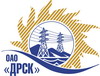 Открытое акционерное общество«Дальневосточная распределительная сетевая  компания»ПРОТОКОЛ ПЕРЕТОРЖКИПРЕДМЕТ ЗАКУПКИ: Открытый запрос предложений для филиала ОАО «ДРСК» «Хабаровские электрические сети»  (раздел  2.2.1 «Услуги ТПиР» № 530): Реконструкция связи по ВОЛС – ВЛ на участке СРЭС – ПС «ГВФ»  Планируемая стоимость закупки в соответствии с ГКПЗ или решением ЦЗК: 3 834 000,0 руб. без НДСПРИСУТСТВОВАЛИ: два члена постоянно действующей Закупочной комиссии 2-го уровня. ВОПРОСЫ ЗАСЕДАНИЯ ЗАКУПОЧНОЙ КОМИССИИ:В адрес Организатора закупки поступила 2 (две) заявки на участие в закупке в процедуре переторжки конверты с которыми были размещены в электронном виде на b2b-energo.ru.Вскрытие конвертов было осуществлено в электронном сейфе Организатора закупки на b2b-energo.ru.Дата и время начала процедуры вскрытия конвертов с заявками на участие в закупке: 15:00 часов благовещенского времени 19.04.2013 г Место проведения процедуры вскрытия конвертов с заявками на участие в переторжке: b2b-energo.ru.В конвертах обнаружены заявки следующих Участников закупки:РЕШИЛИ:Утвердить протокол переторжкиОтветственный секретарь Закупочной комиссии 2 уровня                              О.А.МоторинаТехнический секретарь Закупочной комиссии 2 уровня                              Е.Ю. Коврижкина            № 256-3/УТПиР-П г. Благовещенск12 апреля 2013 г.№п/пНаименование Участника закупки и его адресОбщая цена заявки до переторжки, руб. без НДСОбщая цена заявки после переторжки, руб. без НДСООО "Строй-ДВ" (680000, Россия, Хабаровский край, г. Хабаровск, ул. Муравьева-Амурского, д. 9 "Е")3 480 000,003 430 000,00ЗАО компания "Энерготелеком" (690091, Приморский край, г. Владивосток, ул. Фонтанная, д. 15, корп. 2, оф. 3)3 480 000,003 450 000,00